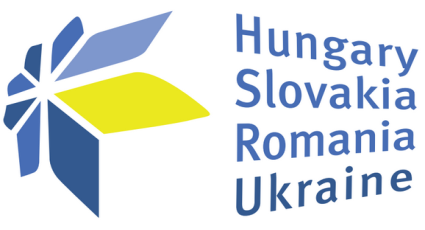 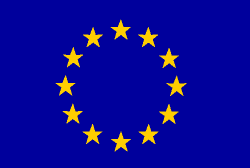 Managing Authority: Ministry of Foreign Affairs and TradeHungary-Slovakia-Romania-Ukraine ENI Cross-border Cooperation Programme 2014-2020Grant Application Formfor the 3rd Call for ProposalsOpen call procedure for regular project proposalsApplication ID: HUSKROUA/1901/……./……Deadline for submission: 13th of February, 2020General information Project identificationInformation on the Lead Applicant Any change in the addresses, phone numbers, or e-mail, must be notified in writing to the Managing Authority. The Managing Authority will not be held responsible in the event that it cannot contact an ApplicantInformation on the other Applicants Summary of the Project Partnership Please describe in detail the following sections.Composition of the PartnershipPlease describe the organisations which are building the partnership, experience and capacities of each Applicant organisation in the Project specific area. The technical capacity of each Applicant shall be described in relation to the topic the project tackles (e.g. tourism, health, environment etc.). Please also briefly touch on the experience the applicants have in terms of human resources, equipment or any other resources.Please also explain how the composition of the Partnership contributes to the achievement of the Project objectives. [Max 3000 characters]Arrangements among Partners / beneficiariesPlease describe the arrangements planned among partners and note that each project shall designate one lead beneficiary for representing the partnership. The lead beneficiary shall receive the financial contribution from the Managing Authority for the implementation of the project activities, ensure that the beneficiaries receive the grant as quickly as possible and assume the responsibility for ensuring implementation of the entire project. All beneficiaries shall actively cooperate in the development and implementation of projects. In addition, they shall cooperate in the staffing and financing of projects.. The specific obligations as well as the financial responsibilities of the beneficiaries shall be laid down in the partnership agreement (as Annex to Grant Contract).Please also mention what the sources of co-financing are in case of each Applicant [Max 2000 characters]Task distribution/identification of roles during the project implementationPlease describe the roles of all Partners during implementation of the Project and distribution of tasks among Partners taking into account the specifics of the CBC cooperation: joint development, joint implementation and joint staffing. [Max 2000 characters]Project DescriptionPlease describe your project idea while providing the following information:Overall objective of the Project[Max 1000 characters]What is the main objective of the project and how does it link to the overall programme goal? How does it contribute to the programme specific objective?  Please describe the specific objectives of your project.[Max 2000 characters]Which are the specific objectives the project aims to achieve? Define max. 3 specific objectives of the project.Logical framework matrix Please fill in the logical frame matrix. Before filling it in, revise the relevant section 2.7.1 in the Guideline for the definitions of outputs, results and impacts. Please be aware that the results, outputs and Activities Groups will be detailed in section 4. Work Plan. Indicators Please provide a detailed list in the table below of the output and result indicators of the Project (the outputs are the products, goods and services which result from the Project’s funded activities; the results are the immediate advantages of carrying out the activities). All projects shall select at least one pre-defined output and one pre-defined result indicator from sections 4.7 and 4.8 of the Joint Operational Programme. * The list of result and output indicators and methodology to use including the sources of verification are available in the document “Guidelines and metrics of Programme result and output indicators” available on the webpage of the Programme.Preconditions, transferability and sustainability  Preconditions and assumptionsPlease describe the main preconditions and assumptions during and after the implementation phase. [Max 1000 characters]Dissemination, capitalisation and possibilities for replication and extensionPlease describe the possibilities for extension of the Project outputs (multiplier effects), clearly indicating any intended dissemination channel. Please also describe any capitalisation measures planned, e.g. how the applicants will encourage the creation of added value for the project and the Programme, by developing synergies with other projects, and ensure the dissemination of project results both beyond the project objectives and after the end of the project. [Max 1500 characters]Financial and institutional sustainability of the project Please explain how the action will be made sustainable after completion. This should include necessary follow-up activities, built-in strategies, ownership, communication plan, etc. Distinguish between two types of sustainability:Institutional sustainability: structures that would allow the results of the action to continue to be in place after the end of the action, capacity building, agreements and local ‘ownership’ of action outcomes.Financial sustainability: financing of follow-up activities, sources of revenue for covering all future operating and maintenance costs after the end of the project.       [Max 1500 characters]Relevance of the ProjectPlease provide adequate information about your project proposal while providing the needed information for each section. Relevance of the project to the Programme’s thematic objective/priority. Please describe the relevance of the project to the thematic objective and priority selected. Max 1000 characters.Territorial needs, problems and challenge of the target countries, regions and/or relevant sectors.  Please specify the situation for the territories participating in the project. Max 1000 characters.Analysis of the problems and needs the project’s addresses. Please provide an analysis of the problems and needs justifying the project, taking into account the Programme strategy and its expected contribution to address the corresponding priority as well as the contribution to the relevant national/regional policies and strategies. Max 2000 characters.Project’s approach in addressing the identified common problems and needs Please describe what solutions would be developed during the project and what is its added value. Max 1000 characters.Cross-border cooperation approach in achieving the project’s objectives and resultsPlease explain why the project objectives and results cannot be efficiently reached acting only on a national/regional/local level and/or describe what would be the impact of the cross border cooperation. Max 1500 characters.Target groups and final beneficiaries Please define the target groups and final beneficiaries of the project, focusing on their description as well as on their needs. Please also indicate an estimation of the size of the target groups the project aims to involve. Max 1500 characters.Analysis of the effects of the project on the cross-cutting issues Please provide an Analysis of the effects of the project on the cross-cutting issues (democracy and human rights, environmental sustainability, gender equality, HIV/ AIDS, marginalised communities). 4 x 500 characters.Relevance of infrastructure component within the cross-border context Please describe the reason why you consider the particular infrastructure component should be financed from CBC aid/source. Cross-border effect of the infrastructure component Please describe the cross-border effect of the infrastructure component. Max 1000 characters.Avoiding double financingPlease provide information if the same Project proposal or proposals with similar (slightly similar) or overlapping activities were also submitted to any programme supported through the budget of the European Commission, especially one or more of the following Programmes : Poland-Belarus-Ukraine ENI CBC Programme 2014-2020, Hungary-Romania INTERREG V-A Cooperation Programme, Slovakia-Hungary INTERREG V-A Cooperation Programme, Romania-Ukraine ENI CBC Programme 2014-2020 . Please be aware that even if the same Applicant submits more applications with the same content or (slightly similar), although with slightly different partners and acquisitions, the application shall be investigated on the risks it poses vis-à-vis double financing.Work planActivities groups (AG) and project level outputs and resultsPlease group the project activities in Activities Groups as suggested below. The AGs should be based on the specificity of your project. The main criteria should be the theme of the activities and their main results. It is very important to keep information focused and coherent in this section and limit the number of AG (as suggested below) as well as the number of outputs (max 3 for AG dedicated to soft components), results (max 3 for AG(s) dedicated to soft components, AG infrastructure and AG Project management and Communication). AG 1-3 (maximum 3 AGs)  - Allocate this AG to soft components of your project (E.g. tools development, awareness raising, data gathering, research, exchange programs, study visits etc.).AG 4-5 (maximum 2 AGs) -  If your project envisions infrastructure component(s).AG 6 – Project Management and Communication. Please index this AG as the final one.4.1.1 AG 1-3 – Soft project components. 4.1.2. AG 4-5 – Infrastructure. 4.1.3. AG  6 – Project Management and communication4.2. Time plan Please choose the right section of the table for your project proposal (for ex. Projects lasting 12 months are required in first column; projects with planned implementation period of less than 24 months but more than 12 months are falling into first and second column). Please, indicate planned activities according their planned timely implementation. Please use the same numbers of activities as in the description of the Activities Group.  4.3. Procurement planOne Procurement Plan should be prepared for the whole project and contain information for each beneficiary for the whole project implementation period. Project teamPlease list the project team and add the CVs of the key permanent staff which will be involved in the Project implementation (use the following CV template: http://europass.cedefop.europa.eu/sites/default/files/cvtemplate_6.doc). In case some staff is to be recruited once the project has started, please only fill in the professional requirements of the table below without mentioning the name of the expert.Lead Applicant's ProfileExperience with similar projectsPlease indicate max. 5 relevant projects implemented by the Lead Applicant's organisation and funded under EU or governmental programmes. 
Financial capacity of the Lead Applicant organisation will be clarified in the Annex no. 7. Applicant N’s ProfileExperience with similar projectsPlease indicate max. 5 relevant projects implemented by the Applicant's organisation and funded under EU or governmental programmes. 
Financial capacity of the Applicant organisation will be clarified in the Annex no. 8. Checklist Before sending your proposal, please check that each of the following criteria have been met in full and tick them off. List of Annexes The following documents must be signed by legal representatives and enclosed to the Grant Application Form. Declaration by the Lead ApplicantDeclaration(s) by the Applicant(s) State aid declaration (MS)State aid declaration (UA)Legal entity form (sample provided,)Financial identification form (sample provided)Annex 1 - Declaration by the Lead ApplicantI, the undersigned, being the legally authorised representative of <name of the organisation>, the Lead Applicant, in the context of the present Call for Proposals, hereby declare the following:By signing the present Declaration, I certify that the organisation I legally represent:has the sources of financing specified in the Grant Application Form; has sufficient financial capacity to carry out the proposed Project; certifies the legal statues of the Lead Applicant reported in the Grant Application Form; has the professional competences and qualifications specified in the Grant Application Form;undertakes to comply with the obligations foreseen in the Grant Application Form and with the principles of good partnership practice;is directly responsible for the preparation, management and implementation of the entire Project with other Applicant(s); is not in any of the situations excluding it from participating in contracts which are listed in Article 106(1) and Article 107 of Regulation (EU, Euratom) No 966/2012. Furthermore, it is recognised and accepted that if the Lead Applicant participates in spite of being in any of these situations, it may be excluded from other procedures; has fulfilled all repayment obligations (if any) in Hungary-Slovakia-Romania-Ukraine ENPI CBC Programme 2007-2013 irrespectively from its nature (i.e. irregularity, unduly paid etc.);has not attempted and does not attempt to obtain confidential information or to influence the Joint Monitoring Committee, the Managing Authority, the National Authorities, the Joint Technical Secretariat or the Branch Offices during the evaluation process of the current or a previous Call for Proposals of the Hungary-Slovakia-Romania-Ukraine ENPI/ENI CBC Programmes;is in a position to deliver immediately, upon request, the supporting documents stipulated in the Guidelines for applicants;is eligible in accordance with the criteria set out in the Guidelines for Applicants; agrees on and accepts all the conditions stated in the relevant documents of the Application Package (Call for Proposals, Guidelines for Applicants, Grant Contract, Partnership Agreement, etc.);if selected to be awarded a grant, the Lead Applicant accepts the contractual conditions as laid down in the Grant Contract;is aware of its obligation and agrees to sign a Partnership Agreement with the Beneficiary/ies  as a prior condition for the signature of the Grant Contract between the Managing Authority and the Lead Beneficiary;if selected to be awarded a grant, the Lead Applicant is in a position to deliver, upon request and within the set deadline, any supporting documents necessary for concluding the Grant Contract.I declare that the part of the present Project application planned to be implemented by the organisation I represent does not receive funding from other EU, national or international financial sources. I am fully aware of the obligation to inform without delay the Managing Authority to which this application is submitted if the same application for funding submitted to other EU programmes has been approved after the submission of this Project application.I agree that the organisations of the implementing structure of the Hungary-Slovakia-Romania-Ukraine ENPI CBC Programme maycollect data and information necessary for the processing of the Application and, with the help of own or acquired automated data processing systems, may handle, use, transmit and delete relevant data; consult and contract third parties, bound by a pledge of secrecy, for the evaluation of the project proposal and the annexed documents;if necessary, share data included in the application with organisations responsible for the national level co-ordination;for the purposes of safeguarding the EU’s financial interests, transfer our personal data to internal audit services, to the Early Detection and Exclusion System, to the European Court of Auditors, to the Financial Irregularities Panel or to the European Anti-Fraud Office.Declaration on the VAT status of the Lead Applicant (The applicable VAT status must be marked with X):I, by submitting the Application to the present Call for Proposals, duly consent to the fact that the Data Manager (Prime Minister’s Office of Hungary) and the Technical Data Processor (Széchenyi Programme Office Non-profit Llc.) will manage all the personal data included in the Application and provided in the contracting or project implementation phase, in particular with regard to the data managed in the Monitoring and Information System. Hungarian Act CXII of 2011 on the Right to informational self-determination and on the freedom of information shall apply to the protection of personal data and to the disclosure of information of public interest.I, the legally authorised representative of the organisation, certify with my signature that the data and statements provided in this Declaration are complete, correct and actual, furthermore that the provisions of the relevant Call for Proposals and the Application package have been noted and respected and that all copies enclosed with the Application correspond to the original documents. I acknowledge that if the declarations or information provided prove to be false we may be subject to rejection from this procedure and to administrative sanctions in the form of exclusion and financial penalties representing 2 % to 10 % of the total estimated value of the grant being awarded and that this information may be published on the Commission website.Any relevant changes to the data provided are subject to immediate notification by the Lead Applicant.Annex 2 - Declaration by the ApplicantI, the undersigned, being the legally authorised representative of <name of the organisation>, the Applicant in the proposed Project, in the context of the present Call for Proposals, hereby declare the following:By signing the present Declaration, I certify that the organisation I legally represent:has the adequate legal, financial and operational capacity to complete the proposed project including the capacity of co-financing;has read the project Application and undertakes to comply with the obligations foreseen in the Grant Application Form and with the principles of good partnership practice;agrees on and accepts all the conditions stated in the relevant documents of the Application Package (Call for Proposals, Guidelines for Applicants, Grant Contract, Partnership Agreement, etc.);understood what its respective obligations under the Grant Contract will be if the grant is awarded. The Applicant authorises the Lead Applicant to sign the Grant Contract with the Managing Authority and to represent it in all dealings with the Managing Authority in the context of the Project's implementation;is aware of its obligation and agrees to sign a Partnership Agreement with the Lead Beneficiary and other Beneficiaries (if any)  as a prior condition for the signature of the Grant Contract between the Managing Authority and the Lead Beneficiary;has acknowledged that Beneficiary(ies) also bear financial responsibility for the funds;is not in any of the situations excluding it from participating in contracts which are listed in Article 106(1) and Article 107 of Regulation (EU, Euratom) No 966/2012. Furthermore, it is recognised and accepted that if the Applicant participates in spite of being in any of these situations, it may be excluded from other procedures;has fulfilled all repayment obligations (if any) in Hungary-Slovakia-Romania-Ukraine ENPI CBC Programme 2007-2013 irrespectively from its nature (i.e. irregularity, unduly paid etc.);has not attempted and does not attempt to obtain confidential information or to influence the Joint Monitoring Committee, the Managing Authority, the National Authorities, the Joint Technical Secretariat or the Branch Offices during the evaluation process of the current or a previous Call for Proposals of the Hungary-Slovakia-Romania-Ukraine ENPI/ENI CBC Programmes;is eligible in accordance with the criteria set out in the Guidelines for Applicants.I declare that the part of the present Application planned to be implemented by the organisation I represent does not receive funding from other EU, national or international financial sources.I agree that the organisations of the implementing structure of the Hungary-Slovakia-Romania-Ukraine ENPI CBC Programme maycollect data and information necessary for the processing of the Application and, with the help of own or acquired automated data processing systems, may handle, use, transmit and delete relevant data; consult and contract third parties, bound by a pledge of secrecy, for the evaluation of the project proposal and the annexed documents;if necessary, share data included in the application with organisations responsible for the national level co-ordination;for the purposes of safeguarding the EU’s financial interests, transfer our personal data to internal audit services, to the Early Detection and Exclusion System, to the European Court of Auditors, to the Financial Irregularities Panel or to the European Anti-Fraud Office.Declaration on the VAT status of the Applicant (The applicable VAT status must be marked with X):I, by submitting the Application to the present Call for Proposals, duly consent to the fact that the Data Manager (Prime Minister’s Office of Hungary) and the Technical Data Processor (Széchenyi Programme Office Non-profit Llc.) will manage all the personal data included in the Application and provided in the contracting or project implementation phase, in particular with regard to the data managed in the Monitoring and Information System. Hungarian Act CXII of 2011 on the Right to informational self-determination and on the freedom of information shall apply to the protection of personal data and to the disclosure of information of public interest.I, the legally authorised representative of the organisation, certify with my signature that the data and statements provided in this Declaration are complete, correct and actual, furthermore that the provisions of the relevant Call for Proposals and the Application package have been noted and respected and that all copies enclosed with the Application correspond to the original documents. Any relevant changes to the data provided are subject to immediate notification by the Lead Applicant. Annex 3 - State aid declaration for Applicants in Member States
Definition of state aid in accordance with Article 107(1) of the Treaty on the Functioning of the European Union: “Save as otherwise provided in the Treaties, any aid granted by a Member State or through State resources in any form whatsoever which distorts or threatens to distort competition by favouring certain undertakings or the production of certain goods shall, in so far as it affects trade between Member States, be incompatible with the internal market. Derogations are set out in Article 107 (2) and (3)”.State aid rules apply only to measures that satisfy all of the criteria listed in Article 107(1) of the Treaty, and in particular the following criteria below.In case of the “indirect State aid” the project Beneficiary grants State aid to other undertakings outside the project.De minimis the institution I represent and all other entities belonging to the same company group as my   institution have not received any contribution falling under the de minimis Regulation during the     previous three fiscal years (this being the current fiscal year and the previous two fiscal years);  the institution I represent and all other entities belonging to the same company group as my institution have received the following contribution(s) falling under the de minimis Regulation during the previous three fiscal years (this being the current fiscal year and the previous two fiscal years):Place and date:Signature and stampName of the statutory representativeName of the organisationAnnex 4 - State aid declaration for Applicants in Ukraine
Definition of state aid in accordance with Article 262 of Chapter 10 of Title IV of the EU-Ukraine Association Agreement:“Any aid granted by Ukraine or the Member States of the European Union through state resources which distorts or threatens to distort competition by favouring certain undertakings or the production of certain goods is incompatible with the proper functioning of this Agreement insofar as it may affect trade between the Parties.However the following shall be compatible with the proper functioning of the agreement:aid having a social character, granted to individual consumers, provided that such aid is granted without discrimination related to the origin of the products concerned;aid to make good the damage caused by natural disasters or exceptional occurrences.Moreover, the following may be considered compatible with the proper functioning of this Agreement:aid to promote the economic development of areas where the standard of living is abnormally low or where there is serious underemployment;aid to promote the execution of an important project in the common European interest or to remedy a serious disturbance in the economy of one of the Member States of the European Union or Ukraine;aid to facilitate the development of certain economic activities or of certain economic areas where such aid does not adversely affect trading conditions contrary to the interests of the Parties;aid to promote culture and heritage conservation where such aid does not adversely affect trading conditions contrary to the interests of the Parties;aid to achieve objectives allowed under the EU horizontal block exemption regulations and horizontal and sectoral state aid rules granted in line with the conditions set out therein;aid for investment to comply with the mandatory standards of the EU directives listed in Annex XXIX to Chapter 6 (Environment) of Title V of this Agreement, within the implementation period provided for therein, and involving adaptation of plant and equipment to meet the new requirements, can be authorised up to the level of 40 % gross of the eligible costs.”State aid rules apply only to measures that satisfy all of the criteria listed Chapter 10 of Title IV of the EU-Ukraine Association Agreement, and in particular the following criteria below. In case of the “indirect State aid” the project Beneficiary grants State aid to other undertakings outside the project.Place and date:Signature and stampName of the statutory representativeName of the organisationReference of the call for proposalsThematic objective[Please choose and delete those which are not applicable]:TO3 Local culture and preservation of historical heritageTO6 Environmental protection, climate change mitigation and adaptationTO7 Improvement of accessibility to the regions, development of sustainable and climate-proof transport and communication networks and systems TO8 Common challenges in the field of safety and securityProgramme priority[Please choose and delete those which are not applicable]:TO3: Priority 1: Promoting local culture and history along with tourism functionsTO 6 - Priority 1:  Sustainable use of the environment in the cross border area - preservation of natural resources, actions to reduce GHG emission and pollution of riversTO 7 - Priority 1: Development of transport infrastructure to improve the mobility of persons and goodsTO 8: Priority 1:  Support to joint activities for the prevention of natural and man-made disasters as well as joint action during emergency situationsTO8 Priority 2: Support to the development of healthProject full titleProject acronymName of the Lead Applicant [in English] and country of registrationApplicant(s):Name of the Lead Applicant [in English and in original language]Legal statusPostal addressTelephone/fax[Landline:  Country code + city code + number]Fax[Country code + city code + number]E-mail:Contact person and position within the organization/ institution:Mobile and e-mail of the contact person:Website of the Lead ApplicantName of Applicant 1 [in English and in original language]Country of registration of Applicant 1Name of Applicant 2 [in English and in original language]Country of registration of Applicant 2Name of Applicant 3 [in English and in original language]Country of Applicant 3Location of the project activities [Specify country(ies), territorial unit(s), area(s) or town(s) that will benefit from the Project]Nature of the project[Please select from the below]:Integrated projectSymmetrical projectType of the action[Please select from the below]InfrastructureSoft with infrastructure component Soft projectDuration of the project(In months]Project overviewPlease provide a short overview of the project, describing it in the style of a press release (please cover all the points below):A brief description of the project and what challenges it tackles;The expected achievements and change the project will make to the current situation;The expected results of your projects and who will benefit from them;What is innovative about your itMax 2000 charactersPlanned total budget of the projectEURRequested EU contributionEUR % of EU contribution on total eligible cost of ProjectIntervention logicIndicatorsSources and means of verificationAssumptions (must answer what other conditions must exist?)Overall objectiveWhat are the problems and needs to which the Project will contribute? Which is the impact of the project in the medium and long term? Max 500 charactersWhat are the key indicators related to the overall objective? Max 500 characterse.g. increase in tourist visits to the region What are the sources of information for these indicators? Max 500 characterse.g. projects report and surveysWhat are other external factors necessary to sustain the objective on the long term? Max 500 characterse.g. No economic meltdown in the region in the next periodANDSpecific objectivesWhat are the specific objectives the Project intended to achieve to contribute to the overall objective? Max 500 charactersWhich indicators show that the objectives of the Project have been achieved? Max 500 characterse.g Number of facilitated collaborations What are the sources of information that exist or can becollected? What are the methods required to get this information? Max 500 characterse.g Testimonials or surveys of beneficiaries or external sourcesWhich factors and conditions outside the Applicant's responsibility are necessary to achieve that objective? Max 500 charactersANDe.g. Positive attitude of the local communities towards the projectExpected resultsWhat are the expected results?Results are used to measure the intended change obtained as a result of the project outputs. Max 500 charactersWhat are the indicators to measure whether and to what extent the Project achieves the expected results? Max 500 characterse.g. Increased knowledge on the tourist assets in the regionWhat are the sources of information for these indicators? Max 500 characterse.g. at project level (interval surveys or testimonials or online sources)  or external sources (statistical data) What external conditions must be met to obtain the expected results on schedule? Max 500 characters ANDe.g  Sound project management and partners’ involvement and commitmentActivities GroupWhat are the key activities from each AG to be carried out and in what sequence in order to produce the expected results? State the activities in the order they are planned Max 500 charactersWhat are the means required to implement these activities, e. g. personnel, equipment, training, studies, supplies, operational facilities, etc. Max 500 charactersWhat are the sources of information about action progress? Max 500 characterse.g: Project’s website, project management’s team communication, project’s reportsWhat pre-conditions are required before the action starts? What conditions outside the Beneficiary's direct control have to be met for the implementation of the planned activities? Max 500 characterse.g. Stable economic and social context Source of verification*Base value*Target value*Activities GroupWhich are the Programme output indicator(s) to which your project contributes? Consult the list of programme result indicators in section  4.7. of the JOP.Which are the Programme output indicator(s) to which your project contributes? Consult the list of programme result indicators in section  4.7. of the JOP.Which are the Programme output indicator(s) to which your project contributes? Consult the list of programme result indicators in section  4.7. of the JOP.Which are the Programme output indicator(s) to which your project contributes? Consult the list of programme result indicators in section  4.7. of the JOP.Name the Programme output indicator and briefly describe how your project contributes to its achievementName the source of verification for your project’s most relevant contribution to the Programme output indicator Insert the base value if applicableInsert the target value if applicableWhich is/are the Programme result indicator(s) to which the project will contribute? Consult section 4.8 of the JOP for the Programme output indicators.Which is/are the Programme result indicator(s) to which the project will contribute? Consult section 4.8 of the JOP for the Programme output indicators.Which is/are the Programme result indicator(s) to which the project will contribute? Consult section 4.8 of the JOP for the Programme output indicators.Which is/are the Programme result indicator(s) to which the project will contribute? Consult section 4.8 of the JOP for the Programme output indicators.Name the Programme result indicator and briefly describe how your project contributes to its achievementName the source of verification for your project’s most relevant contribution to the Programme result indicatorInsert the base value if applicableInsert the target value if applicableWhich are the expected results of your project (e.g. number of regional policy changes, , percentage reduction of certain pollutants in a river system, number of new business start- ups). Please mention all project expected results as well as the corresponding Activities Group where they are achievedWhich are the expected results of your project (e.g. number of regional policy changes, , percentage reduction of certain pollutants in a river system, number of new business start- ups). Please mention all project expected results as well as the corresponding Activities Group where they are achievedWhich are the expected results of your project (e.g. number of regional policy changes, , percentage reduction of certain pollutants in a river system, number of new business start- ups). Please mention all project expected results as well as the corresponding Activities Group where they are achievedWhich are the expected results of your project (e.g. number of regional policy changes, , percentage reduction of certain pollutants in a river system, number of new business start- ups). Please mention all project expected results as well as the corresponding Activities Group where they are achievedPlease insert as many rows as neededName of project result indicatorWhich are the outputs that define your project and would measure its progress (e.g. number of reports written, number of seminars held, number of members of target group given additional training, kilometres of riverbed cleaned, number of innovation centres opened)? Please mention all project expected outputs as well as the corresponding Activities Group where they are achievedWhich are the outputs that define your project and would measure its progress (e.g. number of reports written, number of seminars held, number of members of target group given additional training, kilometres of riverbed cleaned, number of innovation centres opened)? Please mention all project expected outputs as well as the corresponding Activities Group where they are achievedWhich are the outputs that define your project and would measure its progress (e.g. number of reports written, number of seminars held, number of members of target group given additional training, kilometres of riverbed cleaned, number of innovation centres opened)? Please mention all project expected outputs as well as the corresponding Activities Group where they are achievedWhich are the outputs that define your project and would measure its progress (e.g. number of reports written, number of seminars held, number of members of target group given additional training, kilometres of riverbed cleaned, number of innovation centres opened)? Please mention all project expected outputs as well as the corresponding Activities Group where they are achievedPlease insert as many rows as neededActivity Group (AG) 1 Please modify the no (#) of the AG according to your project needsActivity Group (AG) 1 Please modify the no (#) of the AG according to your project needsTitle of the AGTitle of the AGTitle of the AGTitle of the AGTotal AG indicative budget in euroTotal AG indicative budget in euro##Max 300 charactersMax 300 charactersMax 300 charactersMax 300 charactersResponsible Applicant(s)Responsible Applicant(s)Applicants’ involved. Please only mention the applicants involved without further details (1.5.3 is dedicated for more details)Applicants’ involved. Please only mention the applicants involved without further details (1.5.3 is dedicated for more details)Activity #Activity title Max100 characters Activity title Max100 characters Activity title Max100 characters Brief descriptionMax 500 characters Brief descriptionMax 500 characters Brief descriptionMax 500 characters Brief descriptionMax 500 characters Activity 1.1Activity 1.2Activity 1.nOutputs of activities. Please list minimum 1 and maximum 3 outputs per AG and correlate them with Section 2.4Outputs of activities. Please list minimum 1 and maximum 3 outputs per AG and correlate them with Section 2.4Outputs of activities. Please list minimum 1 and maximum 3 outputs per AG and correlate them with Section 2.4Outputs of activities. Please list minimum 1 and maximum 3 outputs per AG and correlate them with Section 2.4Outputs of activities. Please list minimum 1 and maximum 3 outputs per AG and correlate them with Section 2.4Outputs of activities. Please list minimum 1 and maximum 3 outputs per AG and correlate them with Section 2.4Outputs of activities. Please list minimum 1 and maximum 3 outputs per AG and correlate them with Section 2.4Outputs of activities. Please list minimum 1 and maximum 3 outputs per AG and correlate them with Section 2.4Title of the output Max 100 characters Title of the output Max 100 characters Brief description of the outputMax 500 charactersBrief description of the outputMax 500 charactersCorresponding activity(ies)Corresponding activity(ies)Target valueOutput 1.1Output 1.2Output 1.n (max 5)Results. Please list minimum 1 and maximum 3 result(s) per AG and correlate them with Section 2.4. Results. Please list minimum 1 and maximum 3 result(s) per AG and correlate them with Section 2.4. Results. Please list minimum 1 and maximum 3 result(s) per AG and correlate them with Section 2.4. Results. Please list minimum 1 and maximum 3 result(s) per AG and correlate them with Section 2.4. Results. Please list minimum 1 and maximum 3 result(s) per AG and correlate them with Section 2.4. Results. Please list minimum 1 and maximum 3 result(s) per AG and correlate them with Section 2.4. Results. Please list minimum 1 and maximum 3 result(s) per AG and correlate them with Section 2.4. Results. Please list minimum 1 and maximum 3 result(s) per AG and correlate them with Section 2.4. Result #Results titleMax. 100 charactersResults titleMax. 100 charactersPlease provide a brief description of the results emerging from this AG Max. 500 charactersPlease provide a brief description of the results emerging from this AG Max. 500 charactersProgramme output indicator or other indicators to which the result will contributeProgramme output indicator or other indicators to which the result will contributeTarget valueResult 1.1Result 1.2….Detailed risk analysis and contingency plan Please describe the risks associated with this AG accompanied by relevant mitigation measures. A good risk analysis will include the identification of the type of risk (physical, environmental, political, economic and social risks), the probability of occurrence (low, medium or high), the probable impact at the level of the project (low, medium, high) and a risk response plan (describe your planned response by referring to avoiding, mitigating, accepting or transferring the risk).Detailed risk analysis and contingency plan Please describe the risks associated with this AG accompanied by relevant mitigation measures. A good risk analysis will include the identification of the type of risk (physical, environmental, political, economic and social risks), the probability of occurrence (low, medium or high), the probable impact at the level of the project (low, medium, high) and a risk response plan (describe your planned response by referring to avoiding, mitigating, accepting or transferring the risk).Detailed risk analysis and contingency plan Please describe the risks associated with this AG accompanied by relevant mitigation measures. A good risk analysis will include the identification of the type of risk (physical, environmental, political, economic and social risks), the probability of occurrence (low, medium or high), the probable impact at the level of the project (low, medium, high) and a risk response plan (describe your planned response by referring to avoiding, mitigating, accepting or transferring the risk).Detailed risk analysis and contingency plan Please describe the risks associated with this AG accompanied by relevant mitigation measures. A good risk analysis will include the identification of the type of risk (physical, environmental, political, economic and social risks), the probability of occurrence (low, medium or high), the probable impact at the level of the project (low, medium, high) and a risk response plan (describe your planned response by referring to avoiding, mitigating, accepting or transferring the risk).Detailed risk analysis and contingency plan Please describe the risks associated with this AG accompanied by relevant mitigation measures. A good risk analysis will include the identification of the type of risk (physical, environmental, political, economic and social risks), the probability of occurrence (low, medium or high), the probable impact at the level of the project (low, medium, high) and a risk response plan (describe your planned response by referring to avoiding, mitigating, accepting or transferring the risk).Detailed risk analysis and contingency plan Please describe the risks associated with this AG accompanied by relevant mitigation measures. A good risk analysis will include the identification of the type of risk (physical, environmental, political, economic and social risks), the probability of occurrence (low, medium or high), the probable impact at the level of the project (low, medium, high) and a risk response plan (describe your planned response by referring to avoiding, mitigating, accepting or transferring the risk).Detailed risk analysis and contingency plan Please describe the risks associated with this AG accompanied by relevant mitigation measures. A good risk analysis will include the identification of the type of risk (physical, environmental, political, economic and social risks), the probability of occurrence (low, medium or high), the probable impact at the level of the project (low, medium, high) and a risk response plan (describe your planned response by referring to avoiding, mitigating, accepting or transferring the risk).Detailed risk analysis and contingency plan Please describe the risks associated with this AG accompanied by relevant mitigation measures. A good risk analysis will include the identification of the type of risk (physical, environmental, political, economic and social risks), the probability of occurrence (low, medium or high), the probable impact at the level of the project (low, medium, high) and a risk response plan (describe your planned response by referring to avoiding, mitigating, accepting or transferring the risk).Max 1500 charactersMax 1500 charactersMax 1500 charactersMax 1500 charactersMax 1500 charactersMax 1500 charactersMax 1500 charactersMax 1500 charactersActivity Group (AG) 4-5Please modify the no of the AG according to your project needsActivity Group (AG) 4-5Please modify the no of the AG according to your project needsTitleTitleTitleTotal AG indicative budgetTotal AG indicative budgetMax 300 characters Max 300 characters Max 300 characters AG Responsible Applicant(s)AG Responsible Applicant(s)Applicants’ involved. Please only mention the applicants involved without further details (1.5.3 is dedicated for more details)Applicants’ involved. Please only mention the applicants involved without further details (1.5.3 is dedicated for more details)Readiness for implementation and information on preliminary activitiesPlease provide information on the infrastructure component readiness for implementation and information on preliminary activities undertaken by the Applicants (permits, technical documentation and other relevant documents already obtained etc.). Please indicate separately the estimated time necessary to obtain those documents which have been requested but are still pending. Readiness for implementation and information on preliminary activitiesPlease provide information on the infrastructure component readiness for implementation and information on preliminary activities undertaken by the Applicants (permits, technical documentation and other relevant documents already obtained etc.). Please indicate separately the estimated time necessary to obtain those documents which have been requested but are still pending. Readiness for implementation and information on preliminary activitiesPlease provide information on the infrastructure component readiness for implementation and information on preliminary activities undertaken by the Applicants (permits, technical documentation and other relevant documents already obtained etc.). Please indicate separately the estimated time necessary to obtain those documents which have been requested but are still pending. Readiness for implementation and information on preliminary activitiesPlease provide information on the infrastructure component readiness for implementation and information on preliminary activities undertaken by the Applicants (permits, technical documentation and other relevant documents already obtained etc.). Please indicate separately the estimated time necessary to obtain those documents which have been requested but are still pending. Readiness for implementation and information on preliminary activitiesPlease provide information on the infrastructure component readiness for implementation and information on preliminary activities undertaken by the Applicants (permits, technical documentation and other relevant documents already obtained etc.). Please indicate separately the estimated time necessary to obtain those documents which have been requested but are still pending. Readiness for implementation and information on preliminary activitiesPlease provide information on the infrastructure component readiness for implementation and information on preliminary activities undertaken by the Applicants (permits, technical documentation and other relevant documents already obtained etc.). Please indicate separately the estimated time necessary to obtain those documents which have been requested but are still pending. Readiness for implementation and information on preliminary activitiesPlease provide information on the infrastructure component readiness for implementation and information on preliminary activities undertaken by the Applicants (permits, technical documentation and other relevant documents already obtained etc.). Please indicate separately the estimated time necessary to obtain those documents which have been requested but are still pending. Max 2000 characters Max 2000 characters Max 2000 characters Max 2000 characters Max 2000 characters Max 2000 characters Max 2000 characters Description of the infrastructure(s)Please describe the technical concept of the investment, applicable technologies and possibly applied new technologies and their costs.Please provide a detailed description of infrastructure component of the Project and also highlight its location and capacity building implicationsDescription of the infrastructure(s)Please describe the technical concept of the investment, applicable technologies and possibly applied new technologies and their costs.Please provide a detailed description of infrastructure component of the Project and also highlight its location and capacity building implicationsDescription of the infrastructure(s)Please describe the technical concept of the investment, applicable technologies and possibly applied new technologies and their costs.Please provide a detailed description of infrastructure component of the Project and also highlight its location and capacity building implicationsDescription of the infrastructure(s)Please describe the technical concept of the investment, applicable technologies and possibly applied new technologies and their costs.Please provide a detailed description of infrastructure component of the Project and also highlight its location and capacity building implicationsDescription of the infrastructure(s)Please describe the technical concept of the investment, applicable technologies and possibly applied new technologies and their costs.Please provide a detailed description of infrastructure component of the Project and also highlight its location and capacity building implicationsDescription of the infrastructure(s)Please describe the technical concept of the investment, applicable technologies and possibly applied new technologies and their costs.Please provide a detailed description of infrastructure component of the Project and also highlight its location and capacity building implicationsDescription of the infrastructure(s)Please describe the technical concept of the investment, applicable technologies and possibly applied new technologies and their costs.Please provide a detailed description of infrastructure component of the Project and also highlight its location and capacity building implicationsMax 2000 characters Max 2000 characters Max 2000 characters Max 2000 characters Max 2000 characters Max 2000 characters Max 2000 characters Location of the infrastructurePlease indicate the location of infrastructure and provide a short explanationLocation of the infrastructurePlease indicate the location of infrastructure and provide a short explanationLocation of the infrastructurePlease indicate the location of infrastructure and provide a short explanationLocation of the infrastructurePlease indicate the location of infrastructure and provide a short explanationLocation of the infrastructurePlease indicate the location of infrastructure and provide a short explanationLocation of the infrastructurePlease indicate the location of infrastructure and provide a short explanationLocation of the infrastructurePlease indicate the location of infrastructure and provide a short explanationMax 1000 characters Max 1000 characters Max 1000 characters Max 1000 characters Max 1000 characters Max 1000 characters Max 1000 characters Detailed risk analysis and contingency plan Please describe the risks associated with this AG accompanied by relevant mitigation measures. A good risk analysis will include the identification of the type of risk (physical, environmental, political, economic and social risks), the probability of occurrence (low, medium or high), the probable impact at the level of the project (low, medium, high) and a risk response plan (describe your planned response by referring to avoiding, mitigating, accepting or transferring the risk).Detailed risk analysis and contingency plan Please describe the risks associated with this AG accompanied by relevant mitigation measures. A good risk analysis will include the identification of the type of risk (physical, environmental, political, economic and social risks), the probability of occurrence (low, medium or high), the probable impact at the level of the project (low, medium, high) and a risk response plan (describe your planned response by referring to avoiding, mitigating, accepting or transferring the risk).Detailed risk analysis and contingency plan Please describe the risks associated with this AG accompanied by relevant mitigation measures. A good risk analysis will include the identification of the type of risk (physical, environmental, political, economic and social risks), the probability of occurrence (low, medium or high), the probable impact at the level of the project (low, medium, high) and a risk response plan (describe your planned response by referring to avoiding, mitigating, accepting or transferring the risk).Detailed risk analysis and contingency plan Please describe the risks associated with this AG accompanied by relevant mitigation measures. A good risk analysis will include the identification of the type of risk (physical, environmental, political, economic and social risks), the probability of occurrence (low, medium or high), the probable impact at the level of the project (low, medium, high) and a risk response plan (describe your planned response by referring to avoiding, mitigating, accepting or transferring the risk).Detailed risk analysis and contingency plan Please describe the risks associated with this AG accompanied by relevant mitigation measures. A good risk analysis will include the identification of the type of risk (physical, environmental, political, economic and social risks), the probability of occurrence (low, medium or high), the probable impact at the level of the project (low, medium, high) and a risk response plan (describe your planned response by referring to avoiding, mitigating, accepting or transferring the risk).Detailed risk analysis and contingency plan Please describe the risks associated with this AG accompanied by relevant mitigation measures. A good risk analysis will include the identification of the type of risk (physical, environmental, political, economic and social risks), the probability of occurrence (low, medium or high), the probable impact at the level of the project (low, medium, high) and a risk response plan (describe your planned response by referring to avoiding, mitigating, accepting or transferring the risk).Detailed risk analysis and contingency plan Please describe the risks associated with this AG accompanied by relevant mitigation measures. A good risk analysis will include the identification of the type of risk (physical, environmental, political, economic and social risks), the probability of occurrence (low, medium or high), the probable impact at the level of the project (low, medium, high) and a risk response plan (describe your planned response by referring to avoiding, mitigating, accepting or transferring the risk).Max 1500 characters Max 1500 characters Max 1500 characters Max 1500 characters Max 1500 characters Max 1500 characters Max 1500 characters Sustainability of the infrastructure componentPlease describe the sustainability of the infrastructure component, in particular during the five years following project closure, where the project cannot be subject to a substantial change affecting its nature, objectives or implementation conditions which would result in undermining its original objectives, in accordance with article 39.3 of ENI CBC IR.Sustainability of the infrastructure componentPlease describe the sustainability of the infrastructure component, in particular during the five years following project closure, where the project cannot be subject to a substantial change affecting its nature, objectives or implementation conditions which would result in undermining its original objectives, in accordance with article 39.3 of ENI CBC IR.Sustainability of the infrastructure componentPlease describe the sustainability of the infrastructure component, in particular during the five years following project closure, where the project cannot be subject to a substantial change affecting its nature, objectives or implementation conditions which would result in undermining its original objectives, in accordance with article 39.3 of ENI CBC IR.Max 1000 charactersMax 1000 charactersMax 1000 charactersMax 1000 charactersActivity 4.1Activity titleMax 100 characters Activity titleMax 100 characters Brief descriptionMax 500 characters Brief descriptionMax 500 characters Brief descriptionMax 500 characters Brief descriptionMax 500 characters Activity 4.3…..…..…..…..…..…..Activity 4.N…..…..…..…..…..…..Project resultsPlease describe the results of the project that will be the result of the activities carried out in this AG. Each result should be linked to a programme output indicator (please ensure that it has the same measurement unit).The infrastructure built or refurbished has to be defined as one result.Project resultsPlease describe the results of the project that will be the result of the activities carried out in this AG. Each result should be linked to a programme output indicator (please ensure that it has the same measurement unit).The infrastructure built or refurbished has to be defined as one result.Project resultsPlease describe the results of the project that will be the result of the activities carried out in this AG. Each result should be linked to a programme output indicator (please ensure that it has the same measurement unit).The infrastructure built or refurbished has to be defined as one result.Project resultsPlease describe the results of the project that will be the result of the activities carried out in this AG. Each result should be linked to a programme output indicator (please ensure that it has the same measurement unit).The infrastructure built or refurbished has to be defined as one result.Project resultsPlease describe the results of the project that will be the result of the activities carried out in this AG. Each result should be linked to a programme output indicator (please ensure that it has the same measurement unit).The infrastructure built or refurbished has to be defined as one result.Project resultsPlease describe the results of the project that will be the result of the activities carried out in this AG. Each result should be linked to a programme output indicator (please ensure that it has the same measurement unit).The infrastructure built or refurbished has to be defined as one result.Project resultsPlease describe the results of the project that will be the result of the activities carried out in this AG. Each result should be linked to a programme output indicator (please ensure that it has the same measurement unit).The infrastructure built or refurbished has to be defined as one result.Result #Programme output indicator or other indicators to which the result will contribute (focus on min 1 and max 3 results)Programme output indicator or other indicators to which the result will contribute (focus on min 1 and max 3 results)Programme output indicator or other indicators to which the result will contribute (focus on min 1 and max 3 results)BaselineBaselineTargetResult 4.1Name of the  of programme output indicatorsName of the  of programme output indicatorsName of the  of programme output indicatorsResult 4.2…Other information. Please provide any other information which you consider important. Max 1500 charactersOther information. Please provide any other information which you consider important. Max 1500 charactersOther information. Please provide any other information which you consider important. Max 1500 charactersOther information. Please provide any other information which you consider important. Max 1500 charactersOther information. Please provide any other information which you consider important. Max 1500 charactersOther information. Please provide any other information which you consider important. Max 1500 charactersOther information. Please provide any other information which you consider important. Max 1500 charactersActivities Group (AG) 6Activities Group (AG) 6Activities Group (AG) 6AG title: Total AG indicative budgetProject management and communicationProject management indicative budget: ……Communication indicative budget: ……Responsible Applicant(s) for project managementResponsible Applicant(s) for project managementResponsible Applicant(s) for project managementResponsible Applicant(s) for project managementResponsible Applicant(s) for communicationResponsible Applicant(s) for communicationResponsible Applicant(s) for communicationResponsible Applicant(s) for communicationApplicants’ involvement in AG 6 Applicants’ involvement in AG 6 Applicants’ involvement in AG 6 Applicants’ involvement in AG 6 Applicants’ involvement in AG 6 Applicant 1Applicant name, role, abbreviationApplicant name, role, abbreviationApplicant name, role, abbreviationApplicant name, role, abbreviationApplicant 2Applicant name, role, abbreviationApplicant name, role, abbreviationApplicant name, role, abbreviationApplicant name, role, abbreviationApplicant NApplicant name, role, abbreviationApplicant name, role, abbreviationApplicant name, role, abbreviationApplicant name, role, abbreviationDescription of the project management and implementation structurePlease provide a description on how the Lead Applicant plans to manage the Project in terms of appointed project team (number of involved people from each Applicant, their experience and professional involvement). Please explain how in terms of management, are the Applicants going to apply already established or newly developed management practices, how are the Applicants going to handle changes during implementation, e.g. partner change, activity update, organisational/personal changes, legislation.Description of the project management and implementation structurePlease provide a description on how the Lead Applicant plans to manage the Project in terms of appointed project team (number of involved people from each Applicant, their experience and professional involvement). Please explain how in terms of management, are the Applicants going to apply already established or newly developed management practices, how are the Applicants going to handle changes during implementation, e.g. partner change, activity update, organisational/personal changes, legislation.Description of the project management and implementation structurePlease provide a description on how the Lead Applicant plans to manage the Project in terms of appointed project team (number of involved people from each Applicant, their experience and professional involvement). Please explain how in terms of management, are the Applicants going to apply already established or newly developed management practices, how are the Applicants going to handle changes during implementation, e.g. partner change, activity update, organisational/personal changes, legislation.Description of the project management and implementation structurePlease provide a description on how the Lead Applicant plans to manage the Project in terms of appointed project team (number of involved people from each Applicant, their experience and professional involvement). Please explain how in terms of management, are the Applicants going to apply already established or newly developed management practices, how are the Applicants going to handle changes during implementation, e.g. partner change, activity update, organisational/personal changes, legislation.Description of the project management and implementation structurePlease provide a description on how the Lead Applicant plans to manage the Project in terms of appointed project team (number of involved people from each Applicant, their experience and professional involvement). Please explain how in terms of management, are the Applicants going to apply already established or newly developed management practices, how are the Applicants going to handle changes during implementation, e.g. partner change, activity update, organisational/personal changes, legislation.Max 1500 characters Max 1500 characters Max 1500 characters Max 1500 characters Max 1500 characters Organisational structure and the team proposedPlease describe the organisational structure and the team proposed for the implementation of the Project by function (there is no need to include the names of individuals).Organisational structure and the team proposedPlease describe the organisational structure and the team proposed for the implementation of the Project by function (there is no need to include the names of individuals).Organisational structure and the team proposedPlease describe the organisational structure and the team proposed for the implementation of the Project by function (there is no need to include the names of individuals).Organisational structure and the team proposedPlease describe the organisational structure and the team proposed for the implementation of the Project by function (there is no need to include the names of individuals).Organisational structure and the team proposedPlease describe the organisational structure and the team proposed for the implementation of the Project by function (there is no need to include the names of individuals).Max 1000 characters Max 1000 characters Max 1000 characters Max 1000 characters Max 1000 characters Monitoring and evaluation arrangementsPlease describe the Project internal monitoring and evaluation arrangements (internal procedures of the Applicants’ organisations can be applied).Monitoring and evaluation arrangementsPlease describe the Project internal monitoring and evaluation arrangements (internal procedures of the Applicants’ organisations can be applied).Monitoring and evaluation arrangementsPlease describe the Project internal monitoring and evaluation arrangements (internal procedures of the Applicants’ organisations can be applied).Monitoring and evaluation arrangementsPlease describe the Project internal monitoring and evaluation arrangements (internal procedures of the Applicants’ organisations can be applied).Monitoring and evaluation arrangementsPlease describe the Project internal monitoring and evaluation arrangements (internal procedures of the Applicants’ organisations can be applied).Max 1000 characters Max 1000 characters Max 1000 characters Max 1000 characters Max 1000 characters Equipment, materials and supplies for the implementation of the ProjectPlease describe the main means proposed for the implementation of the Project (equipment, materials and supplies to be acquired or rented). Equipment, materials and supplies for the implementation of the ProjectPlease describe the main means proposed for the implementation of the Project (equipment, materials and supplies to be acquired or rented). Equipment, materials and supplies for the implementation of the ProjectPlease describe the main means proposed for the implementation of the Project (equipment, materials and supplies to be acquired or rented). Equipment, materials and supplies for the implementation of the ProjectPlease describe the main means proposed for the implementation of the Project (equipment, materials and supplies to be acquired or rented). Equipment, materials and supplies for the implementation of the ProjectPlease describe the main means proposed for the implementation of the Project (equipment, materials and supplies to be acquired or rented). Max 1000 characters Max 1000 characters Max 1000 characters Max 1000 characters Max 1000 characters Project management activitiesProject management activitiesProject management activitiesProject management activitiesProject management activitiesActivity 6.1Activity 6.1Activity title Max100 characters E.g Activity  titles:Start-up activitiesProject management, coordinationSteering and monitoring of the project implementationFinancial managementActivity title Max100 characters E.g Activity  titles:Start-up activitiesProject management, coordinationSteering and monitoring of the project implementationFinancial management Brief descriptionMax 500 characters Activity 6.2Activity 6.2Activity 6.nActivity 6.nDetailed risk analysis and contingency plan Please describe the risks associated with this AG accompanied by relevant mitigation measures. A good risk analysis will include the identification of the type of risk (physical, environmental, political, economic and social risks), the probability of occurrence (low, medium or high), the probable impact at the level of the project (low, medium, high) and a risk response plan (describe your planned response by referring to avoiding, mitigating, accepting or transferring the risk).Detailed risk analysis and contingency plan Please describe the risks associated with this AG accompanied by relevant mitigation measures. A good risk analysis will include the identification of the type of risk (physical, environmental, political, economic and social risks), the probability of occurrence (low, medium or high), the probable impact at the level of the project (low, medium, high) and a risk response plan (describe your planned response by referring to avoiding, mitigating, accepting or transferring the risk).Detailed risk analysis and contingency plan Please describe the risks associated with this AG accompanied by relevant mitigation measures. A good risk analysis will include the identification of the type of risk (physical, environmental, political, economic and social risks), the probability of occurrence (low, medium or high), the probable impact at the level of the project (low, medium, high) and a risk response plan (describe your planned response by referring to avoiding, mitigating, accepting or transferring the risk).Detailed risk analysis and contingency plan Please describe the risks associated with this AG accompanied by relevant mitigation measures. A good risk analysis will include the identification of the type of risk (physical, environmental, political, economic and social risks), the probability of occurrence (low, medium or high), the probable impact at the level of the project (low, medium, high) and a risk response plan (describe your planned response by referring to avoiding, mitigating, accepting or transferring the risk).Detailed risk analysis and contingency plan Please describe the risks associated with this AG accompanied by relevant mitigation measures. A good risk analysis will include the identification of the type of risk (physical, environmental, political, economic and social risks), the probability of occurrence (low, medium or high), the probable impact at the level of the project (low, medium, high) and a risk response plan (describe your planned response by referring to avoiding, mitigating, accepting or transferring the risk).Max 1500 characters Max 1500 characters Max 1500 characters Max 1500 characters Max 1500 characters Communication PlanCommunication PlanCommunication PlanCommunication PlanCommunication PlanProject specific objective. Please restate your project specific objectives in order make it more visible on how they correlate with the project’s communicationProject specific objective. Please restate your project specific objectives in order make it more visible on how they correlate with the project’s communicationProject specific objective. Please restate your project specific objectives in order make it more visible on how they correlate with the project’s communicationProject specific objective. Please restate your project specific objectives in order make it more visible on how they correlate with the project’s communicationProject specific objective. Please restate your project specific objectives in order make it more visible on how they correlate with the project’s communicationMax 1000 charactersMax 1000 charactersMax 1000 charactersMax 1000 charactersMax 1000 charactersCommunication objectives What can communication do to reach the specific objectives of the project? Please identify up to 2 communication objectives for each project specific objective. E.g. creating awareness, shaping attitudes, changing opinion, sharing knowledge etc. The communications objectives should be clearly defined, detailed, achievable and measurable.Communication objectives What can communication do to reach the specific objectives of the project? Please identify up to 2 communication objectives for each project specific objective. E.g. creating awareness, shaping attitudes, changing opinion, sharing knowledge etc. The communications objectives should be clearly defined, detailed, achievable and measurable.Communication objectives What can communication do to reach the specific objectives of the project? Please identify up to 2 communication objectives for each project specific objective. E.g. creating awareness, shaping attitudes, changing opinion, sharing knowledge etc. The communications objectives should be clearly defined, detailed, achievable and measurable.Communication objectives What can communication do to reach the specific objectives of the project? Please identify up to 2 communication objectives for each project specific objective. E.g. creating awareness, shaping attitudes, changing opinion, sharing knowledge etc. The communications objectives should be clearly defined, detailed, achievable and measurable.Communication objectives What can communication do to reach the specific objectives of the project? Please identify up to 2 communication objectives for each project specific objective. E.g. creating awareness, shaping attitudes, changing opinion, sharing knowledge etc. The communications objectives should be clearly defined, detailed, achievable and measurable.Max 1000 charactersMax 1000 charactersMax 1000 charactersMax 1000 charactersMax 1000 charactersTarget audience. Please indicate specific groups of stakeholders which will be targeted by the communication activities.Target audience. Please indicate specific groups of stakeholders which will be targeted by the communication activities.Target audience. Please indicate specific groups of stakeholders which will be targeted by the communication activities.Target audience. Please indicate specific groups of stakeholders which will be targeted by the communication activities.Target audience. Please indicate specific groups of stakeholders which will be targeted by the communication activities.[Max 1000 characters][Max 1000 characters][Max 1000 characters][Max 1000 characters][Max 1000 characters]Messages for each target audience. A message is a simple and clear idea that acts as a guiding principle for all communication tools.Messages for each target audience. A message is a simple and clear idea that acts as a guiding principle for all communication tools.Messages for each target audience. A message is a simple and clear idea that acts as a guiding principle for all communication tools.Messages for each target audience. A message is a simple and clear idea that acts as a guiding principle for all communication tools.Messages for each target audience. A message is a simple and clear idea that acts as a guiding principle for all communication tools.[Max 1000 characters][Max 1000 characters][Max 1000 characters][Max 1000 characters][Max 1000 characters]Communication activities. Please describe the planned activities that will ensure the visibility of the Project and the contribution of the EU to its funding. Communication activities. Please describe the planned activities that will ensure the visibility of the Project and the contribution of the EU to its funding. Communication activities. Please describe the planned activities that will ensure the visibility of the Project and the contribution of the EU to its funding. Communication activities. Please describe the planned activities that will ensure the visibility of the Project and the contribution of the EU to its funding. Communication activities. Please describe the planned activities that will ensure the visibility of the Project and the contribution of the EU to its funding. Communication Activity (CA) 1 – title and brief descriptionCA 2- title and brief descriptionCA 3- title and brief descriptionCA n- title and brief descriptionCommunication Activity (CA) 1 – title and brief descriptionCA 2- title and brief descriptionCA 3- title and brief descriptionCA n- title and brief descriptionCommunication Activity (CA) 1 – title and brief descriptionCA 2- title and brief descriptionCA 3- title and brief descriptionCA n- title and brief descriptionCommunication Activity (CA) 1 – title and brief descriptionCA 2- title and brief descriptionCA 3- title and brief descriptionCA n- title and brief descriptionCommunication Activity (CA) 1 – title and brief descriptionCA 2- title and brief descriptionCA 3- title and brief descriptionCA n- title and brief descriptionOutputs and results for communication activities.  Please indicate what are the quantitative and qualitative outputs and results per activity e.g. for outputs – number and tone of press articles/TV news, number of events; for results – number of readers/viewers, number of participants etc. Please correlate these outputs and results with Section 2.4. Indicators as well. Please keep the information provided focused and limit to max 3 outputs and 3 results for this section.Outputs and results for communication activities.  Please indicate what are the quantitative and qualitative outputs and results per activity e.g. for outputs – number and tone of press articles/TV news, number of events; for results – number of readers/viewers, number of participants etc. Please correlate these outputs and results with Section 2.4. Indicators as well. Please keep the information provided focused and limit to max 3 outputs and 3 results for this section.Outputs and results for communication activities.  Please indicate what are the quantitative and qualitative outputs and results per activity e.g. for outputs – number and tone of press articles/TV news, number of events; for results – number of readers/viewers, number of participants etc. Please correlate these outputs and results with Section 2.4. Indicators as well. Please keep the information provided focused and limit to max 3 outputs and 3 results for this section.Outputs and results for communication activities.  Please indicate what are the quantitative and qualitative outputs and results per activity e.g. for outputs – number and tone of press articles/TV news, number of events; for results – number of readers/viewers, number of participants etc. Please correlate these outputs and results with Section 2.4. Indicators as well. Please keep the information provided focused and limit to max 3 outputs and 3 results for this section.Outputs and results for communication activities.  Please indicate what are the quantitative and qualitative outputs and results per activity e.g. for outputs – number and tone of press articles/TV news, number of events; for results – number of readers/viewers, number of participants etc. Please correlate these outputs and results with Section 2.4. Indicators as well. Please keep the information provided focused and limit to max 3 outputs and 3 results for this section.[Max 1000 characters][Max 1000 characters][Max 1000 characters][Max 1000 characters][Max 1000 characters]Calendar of communication activities. The communication activities should be planned according to the project logic and activities. Please include the communication activities in section 4.2 Time plan as well.Calendar of communication activities. The communication activities should be planned according to the project logic and activities. Please include the communication activities in section 4.2 Time plan as well.Calendar of communication activities. The communication activities should be planned according to the project logic and activities. Please include the communication activities in section 4.2 Time plan as well.Calendar of communication activities. The communication activities should be planned according to the project logic and activities. Please include the communication activities in section 4.2 Time plan as well.Calendar of communication activities. The communication activities should be planned according to the project logic and activities. Please include the communication activities in section 4.2 Time plan as well.[Max 1000 characters][Max 1000 characters][Max 1000 characters][Max 1000 characters][Max 1000 characters]Communication toolsPlease indicate what kind of communication channels and tools do you plan to use e.g. website, social media, campaigns, press events, public events, information materials, advertising etc.Communication toolsPlease indicate what kind of communication channels and tools do you plan to use e.g. website, social media, campaigns, press events, public events, information materials, advertising etc.Communication toolsPlease indicate what kind of communication channels and tools do you plan to use e.g. website, social media, campaigns, press events, public events, information materials, advertising etc.Communication toolsPlease indicate what kind of communication channels and tools do you plan to use e.g. website, social media, campaigns, press events, public events, information materials, advertising etc.Communication toolsPlease indicate what kind of communication channels and tools do you plan to use e.g. website, social media, campaigns, press events, public events, information materials, advertising etc.[Max 1000 characters][Max 1000 characters][Max 1000 characters][Max 1000 characters][Max 1000 characters]In house and externalized resources Please indicate which communication activities will be implemented by the project team and which will be subcontracted, including the planned budget for communication activities.In house and externalized resources Please indicate which communication activities will be implemented by the project team and which will be subcontracted, including the planned budget for communication activities.In house and externalized resources Please indicate which communication activities will be implemented by the project team and which will be subcontracted, including the planned budget for communication activities.In house and externalized resources Please indicate which communication activities will be implemented by the project team and which will be subcontracted, including the planned budget for communication activities.In house and externalized resources Please indicate which communication activities will be implemented by the project team and which will be subcontracted, including the planned budget for communication activities.[Max 1000 characters][Max 1000 characters][Max 1000 characters][Max 1000 characters][Max 1000 characters]Activity Group123456789101112Y E A R 1131415161718192021222324Y E A R 2AG1Y E A R 1Y E A R 21.1.Y E A R 1Y E A R 21….Y E A R 1Y E A R 2AG2Y E A R 1Y E A R 22.1Y E A R 1Y E A R 22….Y E A R 1Y E A R 2AG3Y E A R 1Y E A R 23.1.Y E A R 1Y E A R 2…Y E A R 1Y E A R 2AG4Y E A R 1Y E A R 24.1.Y E A R 1Y E A R 2…Y E A R 1Y E A R 2AG5Y E A R 1Y E A R 25.1.Y E A R 1Y E A R 2…Y E A R 1Y E A R 2AG6Y E A R 1Y E A R 26.1.Y E A R 1Y E A R 2…Y E A R 1Y E A R 2Communication activitiesCA 1CA 2….12 months project12 months project12 months project12 months project12 months project12 months project12 months project12 months project12 months project12 months project12 months project12 months projectProjects up to 24 monthsProjects up to 24 monthsProjects up to 24 monthsProjects up to 24 monthsProjects up to 24 monthsProjects up to 24 monthsProjects up to 24 monthsProjects up to 24 monthsProjects up to 24 monthsProjects up to 24 monthsProjects up to 24 monthsProjects up to 24 monthsNoApplicant/ countryApplicant/ countryType of contract (services, supplies, works). Description of items to be purchasedDescription of items to be purchased Month of planned announcement of the procurementEstimated date of awardDuration of the implementation of the contract.Budget line(s)Value of the contract (EUR)The title of the selected procurement procedure in English and if applicable, in the national languageJustification:How the selected procedure corresponds to the procurement procedures;Reference to the applicable national legal acts and articles;How the of origin shall be ensured for purchases over 100.000€; In case of split of procurement, provide justification for such split;In case of split of procurement procedure into lots, provide number and title of lotsCorresponding Activities Group (AG)Implementation year 1Implementation year 1Implementation year 1Implementation year 1Implementation year 1Implementation year 1Implementation year 1Implementation year 1Implementation year 1Implementation year 1Implementation year 2Implementation year 2Implementation year 2Implementation year 2Implementation year 2Implementation year 2Implementation year 2Implementation year 2Implementation year 2Implementation year 2Proposed positionName of expertYears of experienceEducational backgroundSpecialist areas of knowledgeExperience in beneficiary countryLanguages and degree of fluency (Very Good, Good, Weak)Name of the organisation in ENName in original languageNationalityLegal StatusOrganisation IDPostal addressContact personContact person's availability (email and phone)Name of the Programme Title of projectSectorLocation of the project Total budgetManaged budgetRole in the ProjectProject durationShort description of the project (max. 500 characters)Short description of the project (max. 500 characters)Name of the organisation in ENName of the organisation in original languageNationalityLegal StatusOrganisation IDPostal addressContact personContact person's availability (email and phone)Name of the ProgrammeTitle of projectSectorLocation of the projectTotal budgetManaged budgetProject durationShort description of the project (max. 500 characters)Short description of the project (max. 500 characters)YesNoThe correct grant application form has been used. The proposal is typed and is in English. An electronic version of the proposal is enclosed.The Lead Applicant has completed, signed and included the Declaration by the Lead Applicant.All Applicants have completed and signed the Declaration(s) by the Applicant(s) and they are enclosed.The legal entity form is completed, signed and enclosed.The financial identification form is completed, signed and enclosed.The budget of the project and the financial plan are enclosed, presented in the format requested, and stated in EUR.Financial capacities are enclosed.The state aid declarations are completed, signed and enclosed.Copy of the Lead Applicant’s and all the Applicants’ approved and audited annual accounts for the last two financially closed years are enclosed.The Statutes or Articles of association of the Lead Applicant organisation in original language accompanied with brief English summary are enclosedThe Statutes or Articles of association of each Applicant organisation in original language accompanied with brief English summary are enclosedThe original specimen of signature of the legally authorized representative of the Lead Applicant organisation issued by a public notary is enclosedThe infrastructure related attachments (A detailed description of the infrastructure investment and its location, full feasibility study or equivalent, environmental impact assessment, evidence of ownership, project technical documentation, building permit etc.) are enclosed.One original and as many copies as the number of countries involved in the Partnership but not less than 2 copies of the Application are enclosed.Project titleAcronymValue added taxes are not recoverable by any means.Total gross costs (total net costs + total VAT) are planned in the budget of the Lead Applicant.Value added taxes are in general recoverable but they cannot be reclaimed for this given project.   Total gross costs (total net costs + total unrecoverable VAT) are planned in the budget of the Lead Applicant.Value added taxes are recoverable.Total net costs are planned in the budget of the Lead Applicant.Signature and stampName  Position within the organisationOrganisationDate and placeProject titleAcronymValue added taxes are not recoverable by any means.Total gross costs (total net costs + total VAT) are planned in the budget of the Applicant.Value added taxes are in general recoverable but they cannot be reclaimed for this given project.   Total gross costs (total net costs + total unrecoverable VAT) are planned in the budget of the Applicant.Value added taxes are recoverable.Total net costs are planned in the budget of Applicant.Signature and stampNamePosition within the organisationOrganisationDate and placeProject titleName of the Applicant CountryCriteria for aid to applicantRelevant for Applicant(Yes/No)Comments(if No, please specify)The recipient is an undertakingThe recipient of the aid is an “undertaking”, which is carrying out an economic activity regardless of their legal status and regardless of whether they aim to make a profit or not.Transfer of state resourcesState aid rules cover only measures involving a transfer of State resources (including national, regional or local authorities, public banks and foundations, etc.).YESGranting of an advantageAid (directly or indirectly) distorts or threatens to distort competition (all advantages have to be taken into account). The aid should constitute an economic advantage that the undertaking would not have received in the normal course of business.Selectivity of the measureAid favours certain undertakings or the production of certain goods.YESPossible distortion of competition between Member States Aid affects trade between Member States because the concerned activities are open to competition in various Member States.ResultResultResultSupport to be received is state aid relevant (ex-ante estimate):Yes/NoIf yes, please specify the individual activities concerned and cost per activities:Please indicate the measures used to manage the state aid in the concerned activities:Further comments or suggestions:Criteria for indirect aidRelevant for target groups and final beneficiaries(Yes/No)Comments(if No, please specify)The recipient is an undertakingThe recipient of the aid is an “undertaking”, which is carrying out an economic activity regardless of their legal status and regardless of whether they aim to make a profit or not.Transfer of state resourcesState aid rules cover only measures involving a transfer of State resources (including national, regional or local authorities, public banks and foundations, etc.).YESGranting of an advantageAid (directly or indirectly) distorts or threatens to distort competition (all advantages have to be taken into account). The aid should constitute an economic advantage that the undertaking would not have received in the normal course of business.Selectivity of the measureAid favours certain undertakings or the production of certain goods.YESPossible distortion of competition between Member States Aid affects trade between Member States because the concerned activities are open to competition in various Member States.ResultResultResultSupport to be received is state aid relevant (ex-ante estimate):Yes/NoIf yes, please specify the individual activities concerned and cost per activities:Please indicate the measures used to manage the state aid in the concerned activities:Further comments or suggestions:Fiscal YearDate of receipt of de minimis Country which granted the de minimis aid Organisation providing the de minimis aidAmount of the de minimis aid in EUR<n-2><n-1><n>Project titleName of the Applicant CountryCriteria for aid to applicantRelevant for Applicant(Yes/No)Comments(if No, please specify)The recipient is an undertakingThe recipient of the aid is an “undertaking”, which is carrying out an economic activity regardless of their legal status and regardless of whether they aim to make a profit or not.Transfer of state resourcesState aid rules cover only measures involving a transfer of State resources (including national, regional or local authorities, public banks and foundations, etc.).YESGranting of an advantageAid (directly or indirectly) distorts or threatens to distort competition (all advantages have to be taken into account). The aid should constitute an economic advantage that the undertaking would not have received in the normal course of business.Selectivity of the measureAid favours certain undertakings or the production of certain goods.YESPossible distortion of competition between Member States and UkraineAid affects trade between Member States and Ukraine because the concerned activities are open to competition in various Member States and in Ukraine.According to Article 262 of the EU-Ukraine Association Agreement the aid is incompatible with the proper functioning of the Association Agreement.(If no, please specify based on which point(s) of Article 262 of the EU-Ukraine Association Agreement it is compatible with the proper functioning of the Agreement:262.2 a, b,263.3 a, b, c, d, e, f,)ResultResultResultSupport to be received is state aid relevant (ex-ante estimate):Yes/NoIf yes, please specify the individual activities concerned and cost per activities:Please indicate the measures used to manage the state aid in the concerned activities:Further comments or suggestions:Criteria for indirect aidRelevant for target groups and final beneficiaries (Yes/No)Comments(if No, please specify)The recipient is an undertakingThe recipient of the aid is an “undertaking”, which is carrying out an economic activity regardless of their legal status and regardless of whether they aim to make a profit or not.Transfer of state resourcesState aid rules cover only measures involving a transfer of State resources (including national, regional or local authorities, public banks and foundations, etc.).YESGranting of an advantageAid (directly or indirectly) distorts or threatens to distort competition (all advantages have to be taken into account). The aid should constitute an economic advantage that the undertaking would not have received in the normal course of business.Selectivity of the measureAid favours certain undertakings or the production of certain goods.YESPossible distortion of competition between Member States and UkraineAid affects trade between Member States and Ukraine because the concerned activities are open to competition in various Member States and in Ukraine.According to Article 262 of Chapter 10 of Title IV of the EU-Ukraine Association Agreement the aid is incompatible with the proper functioning of the Association Agreement.(If no, please specify based on which point(s) of Article 262 of the EU-Ukraine Association Agreement it is compatible with the proper functioning of the Agreement:262.2 a, b,263.3 a, b, c, d, e, f,)ResultResultResultSupport to be received is state aid relevant (ex-ante estimate):Yes/NoIf yes, please specify the individual activities concerned and cost per activities:Please indicate the measures used to manage the state aid in the concerned activities:Further comments or suggestions: